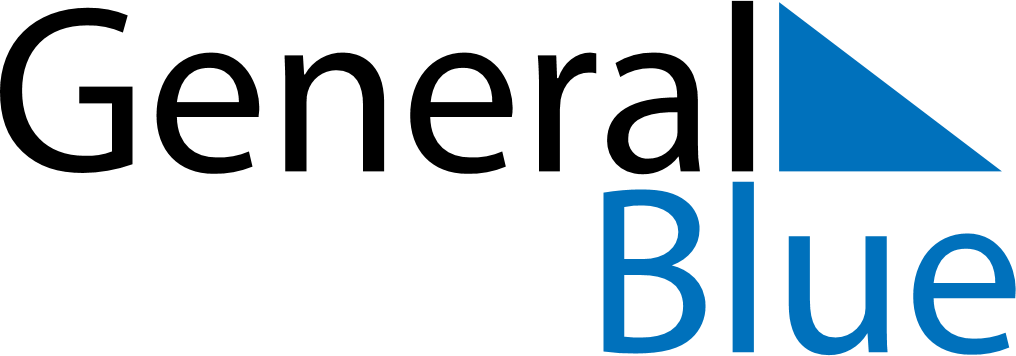 June 2030June 2030June 2030June 2030ArmeniaArmeniaArmeniaSundayMondayTuesdayWednesdayThursdayFridayFridaySaturday1The day of protection of children rights234567789101112131414151617181920212122232425262728282930